September 23, 2016Dear current Math Team Coach,The Illinois Mathematics and Science Academy (IMSA) and Mu Alpha Theta (ΜΑΘ) cordially invite you and your students to the 27th annual Junior High School Math Contest (JHMC). The JHMC is hosted annually by IMSA’s chapter of the ΜΑΘ Mathematical Honor Society. ΜΑΘ is co-sponsored by the National Council of Teachers of Mathematics and the Mathematical Association of America.The JHMC is a full-day math contest located at IMSA in Aurora, IL for students in grades 7 and 8. The experience is truly educational and beneficial for students and math enthusiasts of all skill levels. The JHMC not only promises to be an enjoyable experience, but will also provide your students with a valuable opportunity to practice and develop the necessary skills to succeed in high school mathematics. JHMC is completely staffed and run by IMSA students; therefore, it is an experience that is incredibly unique in comparison to traditional junior high school competitions such as Math Counts.This year’s contest will take place on Wednesday, March 8th, from 8:00 AM to approximately 2:30 PM. The two grade levels, 7th and 8th, will compete separately. Smaller schools compete in Division A and larger schools in Division AA. Your students have the opportunity to participate in three events: individual, team, and creative thinking. Old contests and practice packets and other references are available online at: students.imsa.edu/org/mao/jhmc.php.Please complete the attached response form. The early bird registration is due by November 7th (the deadline has been extended to allow for due consideration of PARCC testing). Due to the popularity of this event, it is imperative that we know soon whether you are planning to attend and approximately how many students you plan to bring. The registration fee is used to defray the cost of trophies and awards. Checks should be made payable to “IMSA” and are non-refundable. If you are unable to include the registration fee with your registration form, please make a copy of the response form, mail one now without the check and mail the other later with your check, no later than December 19th; regular registration is due at this time. If you have any questions regarding the JHMC, feel free to contact the contest chair, Neil Wary (nwary@imsa.edu), or our faculty sponsor, Dr. Janice Krouse (krouse@imsa.edu, (630) 907-5964).Once again, Mu Alpha Theta extends to your students this unique opportunity to further their appreciation for mathematics and overall academic well-being. We look forward to your participation!Sincerely,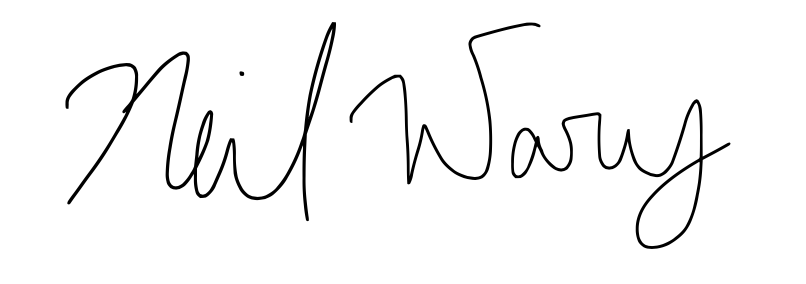 Neil WaryJHMC Chair 